 The Noises of art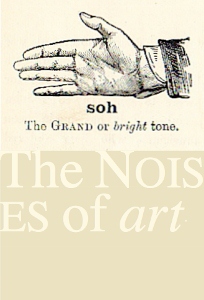 Audiovisual Practice in History Theory and CultureThe School of art aberystwyth university The Courtauld Institute of art, London & Aberystwyth arts Centre4–6 September 2013, Aberystwyth Arts Centre Conference Fee:  £60 per person. £30 for virtual presentations Booking Form (Presenters/Performers): Please note: you will be responsible for setting up your own presentations/performances and ensuring powerpoints etc are working before your presentation. Please make sure you bring your presentations/performance data with you to the conference. Your DetailsName: Email: Installation /Presentation/Virtual presentation:Title:Accommodation: Accommodation is available on campus for 3rd/4th & 5th of September at a cost of £30 per night Arrival Date: Departure Date: Dietary requirements: Tea/Coffee & Lunch are provided at the conference. If you have any dietary requirements please list these below: (I.e lactose/wheat/gluten intolerance, vegetarian, vegan or any food allergies) Requirements:  Conference dinner: We will be holding a conference dinner at Aberystwyth Arts Centre on the 5th of September. The cost is £15 per person. Attending/Not attending: Equipment requirements Please complete the separate Equipment Manifest formPayment: You can pay for the conference by cheque or Bank Transfer By Cheque: payable to Aberystwyth University and post to: Sophie Bennett, The Noises of Art Conference, Aberystwyth Arts Centre, Aberystwyth University, Aberystwyth, Credigion SY23 3DE By Bank Transfer: Bank: Lloyds TSB Bank Plc		Branch: 1 Queen Street, Cardiff, CF10 2AFSort Code: 30-91-63A/C No: 00307826A/C Name: AU General a/cPlease email this form back to Sophie Bennett sob@aber.ac.uk or Gwen Morgan aafstaff@aber.ac.uk or post to the address above. We will confirm your place on the conference as soon as we receive this form, conference booking fee (£60 per person, or £30 for virtual presentations) and accommodation and conference dinner fee (if required). 